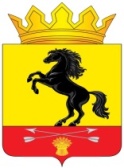                 АДМИНИСТРАЦИЯМУНИЦИПАЛЬНОГО ОБРАЗОВАНИЯ       НОВОСЕРГИЕВСКИЙ РАЙОН         ОРЕНБУРГСКОЙ ОБЛАСТИ                 ПОСТАНОВЛЕНИЕ_15.11.2023________ №  ______834-п__________                  п. НовосергиевкаО внесении дополнений   в  постановление администрации Новосергиевского района  от 28.04.2023 №307-п «Об утверждении Реестра воинских захоронений на территории муниципального образования Новосергиевский районОренбургской области»В виду оформления паспортов на воинские захоронения погибших в текущем году  в ходе военной специальной операции на Украине и в целях приведения в соответствие Реестра воинских захоронений на территории Новосергиевского района, погибших при защите Отечества    1.         Внести дополнения №1  в приложение к постановлению администрации Новосергиевского района от 28.04.2023 № 307-п « Об утверждении Реестра воинских захоронений на территории муниципального образования  Новосергиевский район Оренбургской области   согласно приложению. 2.          Контроль за исполнением настоящего постановления возложить на заместителя главы администрации Новосергиевского района по социальным вопросам.3. Постановление вступает в силу с момента подписания и подлежит опубликованию на портале НПА муниципальных образований Новосергиевского района Оренбургской области (сетевое издание), novosergievka.org.Глава администрации района                                                                           А.Н.Скирко Разослано: Комиссаровой А.А., главам сельских поселений района, отделу культуры, орготделу, прокурору.Дополнение № 1 в Реестр воинских захоронений, расположенных на территории муниципального образования Новосергиевский районПриложение №1к постановлению администрации  Новосергиевского района  от    15.11.2023         №   834-п                 № п/пПолное наименование воинского захороненияМесто расположения (полный адрес)Количество захороненныхПаспорт (учетная карточка) (активная ссылка на электронный вид на сайте «Память народа»)Специальная военная операция на УкраинеСпециальная военная операция на УкраинеСпециальная военная операция на УкраинеСпециальная военная операция на Украине8(17)Могила –Прищепо Евгений Владимирович15.10.1985-08.04.2023Дата захоронения 25.05.2023Оренбургская область, Новосергиевский район, с.Мустаево, сельское кладбище1Паспорт есть9(18)Могила-Атаманов Иван Владимирович14.10.1984- 26.04.2023Дата захоронения 19.06.2023Оренбургская область, Новосергиевский район, п.Новосергиевка, сельское кладбище1Паспорт есть      10(19)Могила-Абдуев Шоимназар Сохибназарович11.05.1971-09.08.2023Дата захоронения 31.08.2023Оренбургская область, Новосергиевский район, п.Новосергиевка, сельское кладбище1Паспорт есть11(20)Могила-Лукинский Виктор Александрович04.03.1986-20.09.2023Дата захоронения 25.09.2023Оренбургская область, Новосергиевский район, п.Новосергиевка, сельское кладбище1Паспорт есть12(21)Могила-Бежанов- Димитров Андрей Олегович14.11.1991-28.04.2023Дата захоронения 25.09.2023г.Оренбургская область, Новосергиевский район, с.Козловка, сельское кладбище1Паспорт есть